Metodické doporučení: Měření času v průběhu historie________________________________________________________Inspirace pro 5. ročníkHlavním cílem doporučených aktivit je seznámit děti s vývojem měření času v průběhu historie. Na „obyčejném“ předmětu, jakým jsou kapesní hodinky si můžou uvědomit, jak se předměty denní potřeby proměňují.Video: Kapesní hodinkyUž ti někdo řekl, že jsi přesný jako švýcarské hodinky? Co to znamená?EVOKACE: HodinkyVyučující se zeptá žáků, zda znají význam tohoto přirovnání. A proč zrovna švýcarské? Znají jiná přirovnání?Kapesní hodinkyVyučující pustí video – úvodní část do 02:08. Upozorní děti, aby video pozorně sledovaly.Vyučující se ptá žáků: Od kterého století se datuje vznik kapesních hodinek? Kolik let již uplynulo od roku 1511?Žáci si přečtou text na pracovním listu a doplní i/y. Společně seřadí chronologicky obrázky hodin – z příloh.
Než učitel pustí zbytek videa, dá žákům za úkol, aby se při sledování zaměřili na popis hodinek z dřívější doby.Po zhlédnutí videa si žáci sestaví Venův diagram a porovnají hodinky současné a dřívější.MateriályVe videu zaznělo slovo pouzdro. V jakém významu znají žáci toto slovo? V jakém se objevuje ve videu? Učitel se s žáky baví o materiálech, ze kterých bývají dnešní hodinky vyrobené, a srovnává společně s nimi jednotlivé vlastnosti látek, jejich výhody a nevýhody, dostupnostNěkteří lidé jsou ochotni zaplatit za hodinky statisíce korun. Berou je jako investici. Co to znamená? Učitel s žáky hovoří o investování, spoření.REFLEXE: 
Na závěr žáci zkusí společně s učitelem vytvořit na tabuli myšlenkovou mapu z informací, které se dozvěděli.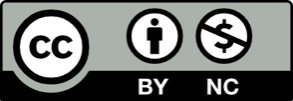 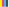 